Défi : Mon portrait.Place-toi devant un miroir et dessine sur une feuille comme tu vois dans la glace.Je te propose, en pages 2 et 3, un cadre fille ou un cadre garçon à imprimer mais tu peux le réaliser sur une feuille blanche sur laquelle papa ou maman aura tracé le cadre.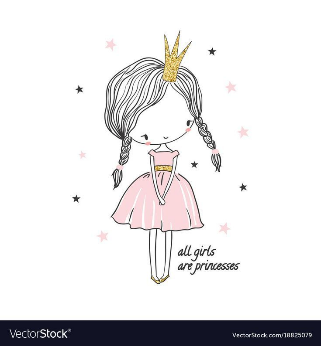 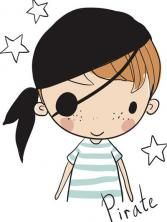 